вх. №              від Достовірність наданої інформації підтверджую. Попереджений, що, в разі надання неправдивої інформації, у виплаті страхового відшкодування може бути відмовлено відповідно до чинного законодавства України та умов страхування. Я, що нижче підписався, надаю згоду на використання та обробку персональних даних з метою виконання умов Договору страхування.Голові Правління АТ «СК «Країна»Наконечному О.В.Повідомлення про настання страхового випадкуПовідомлення про настання страхового випадку1. Інформація про страхувальника:1. Інформація про страхувальника:ПІБ страхувальника/назва юридичної особиПІБ/назва вигодонабувачаПІБ, посада особи, яка подає Повідомленняконтактні телефонимісце проживання/знаходженнямісце проживання/знаходження2. Договір страхування:2. Договір страхування:2. Договір страхування:2. Договір страхування:№ договорувідтермін дії договору3. Інформація про застраховане майно: 3. Інформація про застраховане майно: 3. Інформація про застраховане майно: 3. Інформація про застраховане майно: 3. Інформація про застраховане майно: ідентифікаційні ознаки майнамісце знаходження/розташування майнамісце знаходження/розташування майнанаявність охорони застрахованого майнатак   ні4. Інформація про випадок: 4. Інформація про випадок: 4. Інформація про випадок: 4. Інформація про випадок: 4. Інформація про випадок: 4. Інформація про випадок: 4. Інформація про випадок: 4. Інформація про випадок: 4. Інформація про випадок: 4. Інформація про випадок: 4. Інформація про випадок: 4. Інформація про випадок: 4. Інформація про випадок: дата випадкугод.год.хв.місце випадкумісце випадкуризик, що відбувсяпожежастихійні явищадія водидія водикрадіжка зі зломом, грабіжкрадіжка зі зломом, грабіжкрадіжка зі зломом, грабіжризик, що відбувсяпожежастихійні явищадія водидія водипротиправні дії третіх осібпротиправні дії третіх осібпротиправні дії третіх осібризик, що відбувсяпожежастихійні явищадія водидія водипадіння літаючих апаратівпадіння літаючих апаратівпадіння літаючих апаратів5. Обставини випадку: 6. Перелік пошкоджень застрахованого майна:6. Перелік пошкоджень застрахованого майна:7. Про настання випадку повідомлено в компетентні органи: 7. Про настання випадку повідомлено в компетентні органи: 7. Про настання випадку повідомлено в компетентні органи: 7. Про настання випадку повідомлено в компетентні органи: 7. Про настання випадку повідомлено в компетентні органи: 7. Про настання випадку повідомлено в компетентні органи: дата повідомленнягод. хв.назва компетентного органу8. АТ «СК «Країна» повідомлено: 8. АТ «СК «Країна» повідомлено: 8. АТ «СК «Країна» повідомлено: 8. АТ «СК «Країна» повідомлено: 8. АТ «СК «Країна» повідомлено: 8. АТ «СК «Країна» повідомлено: 8. АТ «СК «Країна» повідомлено: 8. АТ «СК «Країна» повідомлено: дата повідомлення телефонфаксe-mail9. Особа, яка є відповідальною за настання страхового випадку, на думку заявника:9. Особа, яка є відповідальною за настання страхового випадку, на думку заявника:ПІБ, назва місце проживанняконтактні телефони10. Дані про свідків випадку:10. Дані про свідків випадку:ПІБмісце проживанняконтактні телефони11. Інформація про розрахунки, здійснені між страхувальником та особою, яка завдала збитки:11. Інформація про розрахунки, здійснені між страхувальником та особою, яка завдала збитки:11. Інформація про розрахунки, здійснені між страхувальником та особою, яка завдала збитки:11. Інформація про розрахунки, здійснені між страхувальником та особою, яка завдала збитки:11. Інформація про розрахунки, здійснені між страхувальником та особою, яка завдала збитки:11. Інформація про розрахунки, здійснені між страхувальником та особою, яка завдала збитки:таку розмірі ні12. Додаткова інформація про випадок:13. Документи, що додаються до цього Повідомлення:13. Документи, що додаються до цього Повідомлення:13. Документи, що додаються до цього Повідомлення:13. Документи, що додаються до цього Повідомлення:13. Документи, що додаються до цього Повідомлення:1копія договору страхування 72копія паспорту83копія довідки ІПН94довідка компетентних органів 10511612посададата ПІБпідпис/печатка Повідомлення прийняв*ПосадаПІБпідписОрієнтовний розмір збитку (грн.)** Орієнтовний розмір збитку (грн.)** * заповнюється представником АТ «СК «Країна»** носить інформативний характер та не є підставою для визначання розміру страхового відшкодування* заповнюється представником АТ «СК «Країна»** носить інформативний характер та не є підставою для визначання розміру страхового відшкодування* заповнюється представником АТ «СК «Країна»** носить інформативний характер та не є підставою для визначання розміру страхового відшкодування* заповнюється представником АТ «СК «Країна»** носить інформативний характер та не є підставою для визначання розміру страхового відшкодування* заповнюється представником АТ «СК «Країна»** носить інформативний характер та не є підставою для визначання розміру страхового відшкодування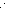 